ISTE THREE PHASES OF INNOVATIONCore Competencies Self-Assessment Feedback of the DayHelp us perfect the lesson!  Please give us two stars and a wish :Feedback of the DayHelp us perfect the lesson!  Please give us two stars and a wish :Name :Group members’ names :Group members’ names :Provocation : How can we best apply our knowledge of chariots to the design of our driverless car?What design and programming considerations are needed for best driving practices of  the driverless chariot/car?  Provocation : How can we best apply our knowledge of chariots to the design of our driverless car?What design and programming considerations are needed for best driving practices of  the driverless chariot/car?  Learning Intentions :I can build a working chariot with a Sphero motorI can program a code to drive our chariotI can communicate effectively in a group to complete a taskVocabulary :  code, command, algorithm, program, Blocks, chariot, axel, wheel, Sphero, programmerVocabulary :  code, command, algorithm, program, Blocks, chariot, axel, wheel, Sphero, programmerLearning Intentions :I can build a working chariot with a Sphero motorI can program a code to drive our chariotI can communicate effectively in a group to complete a taskPlanning & DesigningPlanning & DesigningBuilding & RefiningDesign 1 :Group Design :Final Group Design :Presenting and Evaluating : Where to Next?Presenting and Evaluating : Where to Next?Presenting and Evaluating : Where to Next?What worked in your group design?What did you change?Did the changes have an effect?I CANHOW?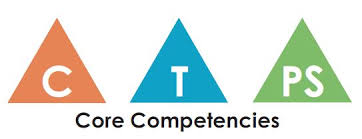 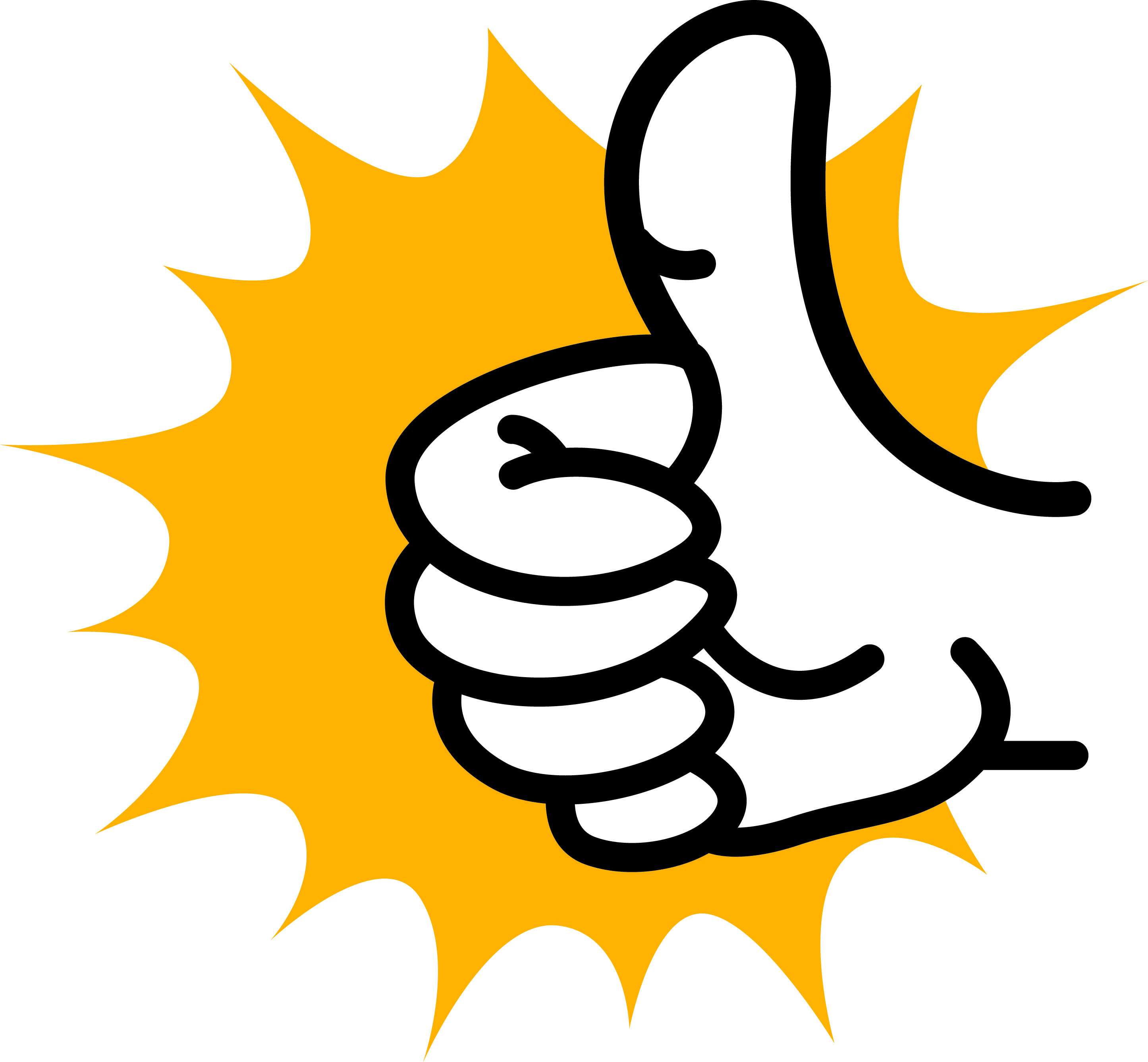 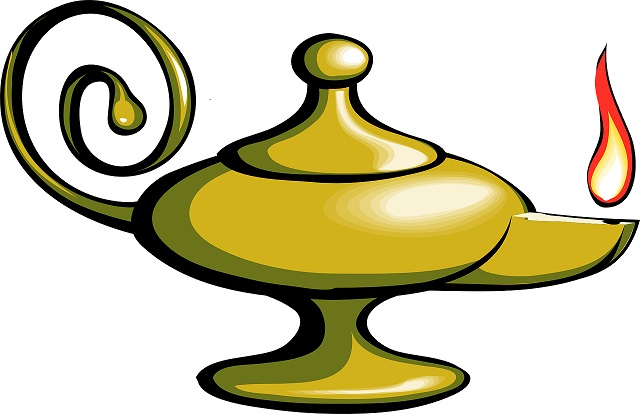 